 																	MAHTAS 4PEMBERITAHUAN MELAKSANAKAN KERJA RAWATAN HABA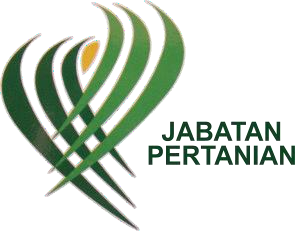 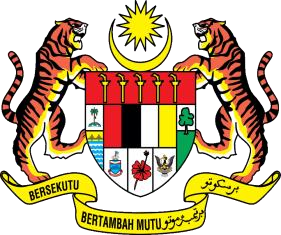 SKIM AKREDITASI RAWATAN HABA MALAYSIA (MAHTAS)Borang ini hendaklah dikemukan kepada Pejabat Biosekuriti Tumbuhan terdekat sekurang-kurangya 48 jam sebelum melaksanakan kerja-kerja rawatan haba.Pejabat Biosekuriti : Nama Syarikat Rawatan Haba : Kod Akreditasi Syarikat : Maklumat Kerja Rawatan Haba (Sendiri/Pengeksport) : Tarikh RawatanMasaNo. KawalanJenis dan KuantitiJenis dan KuantitiJenis dan KuantitiPemilik/PengeksportNegara DestinasiTarikh RawatanMasaNo. KawalanPalletCrate/BoxLainPemilik/PengeksportNegara DestinasiPerakuan Syarikat Rawatan Haba :Saya mengaku bahawa semua maklumat di atas adalah benar, dan saya akan mematuhi semua syarat yang dikenakan oleh Jabatan Pertanian, dan akan melaksanakan pada masa yang tersebut dan sekiranya terdapat apa-apa perubahan tarikh dan waktu rawatan, saya akan  memaklumkan notis yang baru 2 jam sebelum kerja-kerja dijalankan.